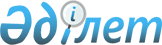 Целиноград аудандық мәслихатының 2014 жылғы 25 желтоқсандағы № 263/39-5 "2015-2017 жылдарға арналған аудандық бюджет туралы" шешіміне өзгерістер енгізу туралыАқмола облысы Целиноград аудандық мәслихатының 2015 жылғы 14 шілдедегі № 299/43-5 шешімі. Ақмола облысының Әділет департаментінде 2015 жылғы 21 шілдеде № 4889 болып тіркелді      РҚАО-ның ескертпесі.

      Құжаттың мәтінінде түпнұсқаның пунктуациясы мен орфографиясы сақталған.

      Қазақстан Республикасының 2008 жылғы 4 желтоқсандағы Бюджет кодексінің 109 бабына, «Қазақстан Республикасындағы жергілікті мемлекеттік басқару және өзін-өзі басқару туралы» 2001 жылғы 23 қаңтардағы Қазақстан Республикасының Заңының 6 бабының 1 тармағының 1) тармақшасына сәйкес Целиноград аудандық мәслихаты ШЕШІМ ЕТТІ:



      1. Целиноград аудандық мәслихатының «2015-2017 жылдарға арналған аудандық бюджет туралы» 2014 жылғы 25 желтоқсандағы № 263/39-5 (Нормативтік құқықтық актілерді мемлекеттік тіркеу тізілімінде № 4558 болып тіркелген, 2015 жылғы 16 қаңтарда «Вести Акмола», «Ақмол ақпараты» аудандық газеттерінде жарияланған) шешіміне келесі өзгерістер енгізілсін:



      1 тармақ жаңа редакцияда баяндалсын:



      «1. 2015-2017 жылдарға арналған аудандық бюджет тиісінше 1, 2, 3 және 4 қосымшаларға сәйкес, соның ішінде 2015 жылға келесі көлемдерде бекітілсін:



      1) кірістер – 12 504 273,3 мың теңге, соның ішінде:

      салықтық түсімдер – 1 143 524,0 мың теңге;

      салықтық емес түсімдер – 14 750,0 мың теңге;

      негізгі капиталды сатудан түсетін түсімдер – 392 000,0 мың теңге;

      трансферттер түсімі – 10 953 999,3 мың теңге;



      2) шығындар – 12 584 205,1 мың теңге;



      3) таза бюджеттік кредиттеу – 77 844,0 мың теңге:

      бюджеттік кредиттер – 86 217,0 мың теңге;

      бюджеттік кредиттерді өтеу – 8 373,0 мың теңге;



      4) қаржы активтерімен операциялар бойынша сальдо – 70 653,0 мың теңге, соның ішінде:

      қаржы активтерін сатып алу – 70 653,0 мың теңге;



      5) бюджет тапшылығы (профициті) – -228 428,8 мың теңге;



      6) бюджет тапшылығын қаржыландыру (профицитін пайдалану) – 228 428,8 мың теңге:

      қарыздар түсімі – 86 217,0 мың теңге;

      қарыздарды өтеу – 8 373,0 мың теңге;

      бюджет қаражатының пайдаланылатын қалдықтары – 150 584,8 мың теңге.»;



      көрсетілген шешімнің 1, 4, 5, 8 қосымшалары осы шешімнің 1, 2, 3, 4 қосымшаларына сәйкес жаңа редакцияда баяндалсын.



      2. Осы шешім Ақмола облысының Әділет департаментінде мемлекеттік тіркелген күнінен бастап күшіне енеді және 2015 жылдың 1 қаңтарынан бастап қолданысқа енгізіледі.      Целиноград аудандық

      мәслихаты сессиясының төрағасы             А.Веревкин      Целиноград аудандық

      мәслихатының хатшысы                       Р.Түлкібаев      «КЕЛІСІЛДІ»      Целиноград ауданының әкімі                 М.Тәткеев

      14.07.2015      «Целиноград ауданының экономика

      және қаржы бөлімі» мемлекеттік

      мекемесінің басшысы                        А.Ыбраева

      14.07.2015

Целиноград аудандық мәслихатының

2015 жылғы 14 шілдедегі    

№ 299/43-5 шешіміне      

1-ші қосымша         Целиноград аудандық мәслихатының

2014 жылғы 25 желтоқсандағы  

№ 263/39-5 шешіміне      

1-ші қосымша            

2015 жылға арналған аудандық бюджет

Целиноград аудандық мәслихатының

2015 жылғы 14 шілдедегі    

№ 299/43-5 шешіміне      

2-ші қосымша          Целиноград аудандық мәслихатының

2014 жылғы 25 желтоқсандағы  

№ 263/39-5 шешіміне      

4-ші қосымша           

2015 жылға арналған республикалық бюджеттен берілетін нысаналы трансферттер мен бюджеттік кредиттер

Целиноград аудандық мәслихатының

2015 жылғы 14 шілдедегі    

№ 299/43-5 шешіміне      

3-ші қосымша          Целиноград аудандық мәслихатының

2014 жылғы 25 желтоқсандағы  

№ 263/39-5 шешіміне      

5-ші қосымша           

2015 жылға арналған облыстық бюджеттен нысаналы трансферттер

Целиноград аудандық мәслихатының

2015 жылғы 14 шілдедегі    

№ 299/43-5 шешіміне      

4-ші қосымша          Целиноград аудандық мәслихатының

2014 жылғы 25 желтоқсандағы  

№ 263/39-5 шешіміне      

8-ші қосымша          

Ауылдық округтердің әкімдері аппараттарының әкімшілері бойынша бюджеттік бағдарламалардың тізбесікестенің жалғасыкестенің жалғасы
					© 2012. Қазақстан Республикасы Әділет министрлігінің «Қазақстан Республикасының Заңнама және құқықтық ақпарат институты» ШЖҚ РМК
				СанатыСанатыСанатыСанатыСанатыСома, мың теңгеСыныбыСыныбыСыныбыСыныбыСома, мың теңгеІшкі сыныбыІшкі сыныбыІшкі сыныбыСома, мың теңгеЕрекшелігіЕрекшелігіСома, мың теңгеАтауыСома, мың теңге123456I. Кірістер12504273.31Салықтық түсімдер1143524.001Табыс салығы247107.02Жеке табыс салығы247107.003Әлеуметтік салық395397.01Әлеуметтік салық395397.004Меншiкке салынатын салықтар421663.01Мүлiкке салынатын салықтар286653.03Жер салығы45992.04Көлiк құралдарына салынатын салық86682.05Бірыңғай жер салығы2336.005Тауарларға, жұмыстарға және қызметтерге салынатын ішкі салықтары69813.02Акциздер4302.03Табиғи және басқа да ресурстарды пайдаланғаны үшiн түсетiн түсiмдер31992.04Кәсiпкерлiк және кәсiби қызметтi жүргiзгенi үшiн алынатын алымдар33519.008Заңдық маңызы бар әрекеттерді жасағаны және (немесе) оған уәкілеттігі бар мемлекеттік органдар немесе лауазымды адамдар құжаттар бергені үшін алынатын міндетті төлемдер9544.01Мемлекеттік баж9544.02Салықтық емес түсiмдер14750.001Мемлекеттік меншіктен түсетін кірістер4250.01Мемлекеттік кәсіпорындардың таза кірісі бөлігінің түсімдері2036.05Мемлекет меншігіндегі мүлікті жалға беруден түсетін кірістер2200.07Мемлекеттік бюджеттен берілген несиелер бойынша сыйақылар14.006Басқа да салықтық емес түсiмдер10500.01Басқа да салықтық емес түсiмдер10500.03Негізгі капиталды сатудан түсетін түсімдер392000.001Мемлекеттік мекемелерге бекітілген мемлекеттік мүлікті сату150000.01Мемлекеттік мекемелерге бекітілген мемлекеттік мүлікті сату150000.003Жердi және материалдық емес активтердi сату242000.01Жерді сату242000.04Трансферттер түсімі10953999.302Мемлекеттiк басқарудың жоғары тұрған органдарынан түсетiн трансферттер10953999.32Облыстық бюджеттен түсетiн трансферттер10953999.3Функционалдық топФункционалдық топФункционалдық топФункционалдық топФункционалдық топСОМАФункционалдық шағын топФункционалдық шағын топФункционалдық шағын топФункционалдық шағын топСОМАБюджеттік бағдарламалардың әкімшісіБюджеттік бағдарламалардың әкімшісіБюджеттік бағдарламалардың әкімшісіСОМАБағдарламаБағдарламаСОМААтауыСОМА123456II. Шығындар12584205.101Жалпы сипаттағы мемлекеттік қызметтер308321.01Мемлекеттiк басқарудың жалпы функцияларын орындайтын өкiлдiк, атқарушы және басқа органдар285266.0112Аудан (облыстық маңызы бар қала) мәслихатының аппараты17069.0001Аудан (облыстық маңызы бар қала) мәслихатының қызметін қамтамасыз ету жөніндегі қызметтер16877.0003Мемлекеттік органның күрделі шығыстары192.0122Аудан (облыстық маңызы бар қала) әкімінің аппараты71500.0001Аудан (облыстық маңызы бар қала) әкімінің қызметін қамтамасыз ету жөніндегі қызметтер68590.0003Мемлекеттік органның күрделі шығыстары2910.0123Қаладағы аудан, аудандық маңызы бар қала, кент, ауыл, ауылдық округ әкімінің аппараты196697.0001Қаладағы аудан, аудандық маңызы бар қала, кент, ауыл, ауылдық округ әкімінің қызметін қамтамасыз ету жөніндегі қызметтер191672.0022Мемлекеттік органдардың күрделі шығыстары5025.02Қаржылық қызмет1557.0459Ауданның (облыстық маңызы бар қаланың) экономика және қаржы бөлімі1557.0003Салық салу мақсатында мүлікті бағалауды жүргізу1497.0010Жекешелендіру, коммуналдық меншікті басқару, жекешелендіруден кейінгі қызмет және осыған байланысты дауларды реттеу60.09Жалпы сипаттағы өзге де мемлекеттiк қызметтер21498.0459Ауданның (облыстық маңызы бар қаланың) экономика және қаржы бөлімі21498.0001Ауданның (облыстық маңызы бар қаланың) экономикалық саясатын қалыптастыру мен дамыту, мемлекеттік жоспарлау, бюджеттік атқару және коммуналдық меншігін басқару саласындағы мемлекеттік саясатты іске асыру жөніндегі қызметтер21098.0015Мемлекеттік органның күрделі шығыстары400.002Қорғаныс39843.01Әскери мұқтаждар1843.0122Аудан (облыстық маңызы бар қала) әкімінің аппараты1843.0005Жалпыға бірдей әскери міндетті атқару шеңберіндегі іс-шаралар1843.02Төтенше жағдайлар жөнiндегi жұмыстарды ұйымдастыру38000.0122Аудан (облыстық маңызы бар қала) әкімінің аппараты38000.0006Аудан (облыстық маңызы бар қала) ауқымындағы төтенше жағдайлардың алдын алу және оларды жою38000.004Білім беру5142859.11Мектепке дейiнгi тәрбиелеу және оқыту1600331.0464Ауданның (облыстық маңызы бар қаланың) білім бөлімі1600331.0009Мектепке дейінгі тәрбие мен оқыту ұйымдарының қызметін қамтамасыз ету164490.0040Мектепке дейінгі білім беру ұйымдарында мемлекеттік білім беру тапсырысын іске асыруға1435841.02Бастауыш, негізгі орта және жалпы орта білім беру2788304.0123Қаладағы аудан, аудандық маңызы бар қала, кент, ауыл, ауылдық округ әкімінің аппараты4498.0005Ауылдық жерлерде балаларды мектепке дейін тегін алып баруды және кері алып келуді ұйымдастыру4498.0464Ауданның (облыстық маңызы бар қаланың) білім бөлімі2769260.0003Жалпы білім беру2769260.0465Ауданның (облыстық маңызы бар қаланың) дене шынықтыру және спорт бөлімі14546.0017Балалар мен жасөспірімдерге спорт бойынша қосымша білім беру14546.09Бiлiм беру саласындағы өзге де қызметтер754224.1464Ауданның (облыстық маңызы бар қаланың) білім бөлімі211957.0001Жергілікті деңгейде білім беру саласындағы мемлекеттік саясатты іске асыру жөніндегі қызметтер11853.0005Ауданның (облыстық маңызы бар қаланың) мемлекеттік білім беру мекемелер үшін оқулықтар мен оқу-әдiстемелiк кешендерді сатып алу және жеткізу61910.0015Жетім баланы (жетім балаларды) және ата-аналарының қамқорынсыз қалған баланы (балаларды) күтіп-ұстауға қамқоршыларға (қорғаншыларға) ай сайынға ақшалай қаражат төлемі23527.0022Жетім баланы (жетім балаларды) және ата-анасының қамқорлығынсыз қалған баланы (балаларды) асырап алғаны үшін Қазақстан азаматтарына біржолғы ақша қаражатын төлеуге арналған төлемдер745.0029Балалар мен жасөспірімдердің психикалық денсаулығын зерттеу және халыққа психологиялық-медициналық-педагогикалық консультациялық көмек көрсету14653.0067Ведомстволық бағыныстағы мемлекеттік мекемелерінің және ұйымдарының күрделі шығыстары99269.0467Ауданның (облыстық маңызы бар қаланың) құрылыс бөлімі542267.1037Білім беру объектілерін салу және реконструкциялау542267.106Әлеуметтiк көмек және әлеуметтiк қамтамасыз ету164819.01Әлеуметтiк қамсыздандыру802.0464Ауданның (облыстық маңызы бар қаланың) білім бөлімі802.0030Патронат тәрбиешілерге берілген баланы (балаларды) асырап бағу802.02Әлеуметтiк көмек119061.0451Ауданның (облыстық маңызы бар қаланың) жұмыспен қамту және әлеуметтік бағдарламалар бөлімі119061.0002Еңбекпен қамту бағдарламасы16374.0005Мемлекеттік атаулы әлеуметтік көмек43.0006Тұрғын үй көмегін көрсету1863.0007Жергілікті өкілетті органдардың шешімі бойынша мұқтаж азаматтардың жекелеген топтарына әлеуметтік көмек35006.0010Үйден тәрбиеленіп оқытылатын мүгедек балаларды материалдық қамтамасыз ету707.0014Мұқтаж азаматтарға үйде әлеуметтiк көмек көрсету28149.001618 жасқа дейінгі балаларға мемлекеттік жәрдемақылар9055.0017Мүгедектерді оңалту жеке бағдарламасына сәйкес, мұқтаж мүгедектерді міндетті гигиеналық құралдармен және ымдау тілі мамандарының қызмет көрсетуін, жеке көмекшілермен қамтамасыз ету13675.0023Жұмыспен қамту орталықтарының қызметін қамтамасыз ету959.0052Ұлы Отан соғысындағы Жеңістің жетпіс жылдығына арналған іс-шараларды өткізу13230.09Әлеуметтiк көмек және әлеуметтiк қамтамасыз ету салаларындағы өзге де қызметтер44956.0451Ауданның (облыстық маңызы бар қаланың) жұмыспен қамту және әлеуметтік бағдарламалар бөлімі44691.0001Жергілікті деңгейде жұмыспен қамтуды қамтамасыз ету және халық үшін әлеуметтік бағдарламаларды іске асыру саласындағы мемлекеттік саясатты іске асыру жөніндегі қызметтер19014.0011Жәрдемақыларды және басқа да әлеуметтік төлемдерді есептеу, төлеу мен жеткізу бойынша қызметтерге ақы төлеу325.0025Өрлеу жобасы бойынша келісілген қаржылай көмекті енгізу22359.0050Мүгедектердің құқықтарын қамтамасыз ету және өмір сүру сапасын жақсарту жөніндегі іс-шаралар жоспарын іске асыру2993.0485Ауданның (облыстық маңызы бар қаланың) жолаушылар көлігі және автомобиль жолдары бөлімі265.0050Мүгедектердің құқықтарын қамтамасыз ету және өмір сүру сапасын жақсарту жөніндегі іс-шаралар жоспарын іске асыру265.007Тұрғын үй - коммуналдық шаруашылық3515165.01Тұрғын үй шаруашылығы1440476.8467Ауданның (облыстық маңызы бар қаланың) құрылыс бөлімі1407656.8003Коммуналдық тұрғын үй қорының тұрғын үйін жобалау және (немесе) салу, реконструкциялау365150.0004Инженерлік-коммуникациялық инфрақұрылымды жобалау, дамыту және (немесе) жайластыру1042506.8496Ауданның (облыстық маңызы бар қаланың) тұрғын үй инспекциясы және коммуналдық шаруашылық бөлімі32820.0001Жергілікті деңгейде коммуналдық шаруашылық және үй қоры саласындағы мемлекеттік саясатты іске асыру бойынша қызметтер24820.0005Мемлекеттік тұрғын үй қорын сақтауды ұйымдастыру8000.02Коммуналдық шаруашылық1984391.2467Ауданның (облыстық маңызы бар қаланың) құрылыс бөлімі1747601.2005Коммуналдық шаруашылықты дамыту885781.5058Ауылдық елді мекендердегі сумен жабдықтау және су бұру жүйелерін дамыту861819.7496Ауданның (облыстық маңызы бар қаланың) тұрғын үй инспекциясы және коммуналдық шаруашылық бөлімі236790.0026Ауданның (облыстық маңызы бар қаланың) коммуналдық меншігіндегі жылу жүйелерін пайдалануды ұйымдастыру236790.03Елді мекендерді абаттандыру90297.0123Қаладағы аудан, аудандық маңызы бар қала, кент, ауыл, ауылдық округ әкімінің аппараты90297.0008Елді мекендердің көшелерін жарықтандыру27569.0011Елді мекендерді абаттандыру мен көгалдандыру62728.008Мәдениет, спорт, туризм және ақпараттық кеңістiк196601.31Мәдениет саласындағы қызмет85831.0455Ауданның (облыстық маңызы бар қаланың) мәдениет және тілдерді дамыту бөлімі85831.0003Мәдени-демалыс жұмысын қолдау85831.02Спорт49871.3465Ауданның (облыстық маңызы бар қаланың) дене шынықтыру және спорт бөлімі45116.0001Жергілікті деңгейде дене шынықтыру және спорт саласындағы мемлекеттік саясатты іске асыру жөніндегі қызметтер6046.0006Аудандық (облыстық маңызы бар қалалық) деңгейде спорттық жарыстар өткiзу1425.0007Әртүрлi спорт түрлерi бойынша ауданның (облыстық маңызы бар қаланың) құрама командаларының мүшелерiн дайындау және олардың облыстық спорт жарыстарына қатысуы7645.0032Ведомстволық бағыныстағы мемлекеттік мекемелерінің және ұйымдарының күрделі шығыстары30000.0467Ауданның (облыстық маңызы бар қаланың) құрылыс бөлімі4755.3008Cпорт объектілерін дамыту4755.33Ақпараттық кеңiстiк39463.0455Ауданның (облыстық маңызы бар қаланың) мәдениет және тілдерді дамыту бөлімі28446.0006Аудандық (қалалық) кiтапханалардың жұмыс iстеуi19037.0007Мемлекеттік тілді және Қазақстан халықтарының басқа да тілдерін дамыту9409.0456Ауданның (облыстық маңызы бар қаланың) ішкі саясат бөлімі11017.0002Мемлекеттік ақпараттық саясат жүргізу жөніндегі қызметтер11017.09Мәдениет, спорт, туризм және ақпараттық кеңiстiктi ұйымдастыру жөнiндегi өзге де қызметтер21436.0455Ауданның (облыстық маңызы бар қаланың) мәдениет және тілдерді дамыту бөлімі6837.0001Жергілікті деңгейде тілдерді және мәдениетті дамыту саласындағы мемлекеттік саясатты іске асыру жөніндегі қызметтер6837.0456Ауданның (облыстық маңызы бар қаланың) ішкі саясат бөлімі14599.0001Жергілікті деңгейде ақпарат, мемлекеттілікті нығайту және азаматтардың әлеуметтік сенімділігін қалыптастыру саласында мемлекеттік саясатты іске асыру жөніндегі қызметтер6826.0003Жастар саясаты саласында іс-шараларды іске асыру7773.009Отын-энергетика кешенi және жер қойнауын пайдалану1044743.89Отын-энергетика кешені және жер қойнауын пайдалану саласындағы өзге де қызметтер1044743.8467Ауданның (облыстық маңызы бар қаланың) құрылыс бөлімі1044743.8009Жылу-энергетикалық жүйені дамыту1044743.810Ауыл, су, орман, балық шаруашылығы, ерекше қорғалатын табиғи аумақтар, қоршаған ортаны және жануарлар дүниесін қорғау, жер қатынастары285666.01Ауыл шаруашылығы43650.0459Ауданның (облыстық маңызы бар қаланың) экономика және қаржы бөлімі11710.0099Мамандарды әлеуметтік қолдау жөніндегі шараларды іске асыру11710.0462Ауданның (облыстық маңызы бар қаланың) ауыл шаруашылығы бөлімі11207.0001Жергілікті деңгейде ауыл шаруашылығы саласындағы мемлекеттік саясатты іске асыру жөніндегі қызметтер11207.0473Ауданның (облыстық маңызы бар қаланың) ветеринария бөлімі20733.0001Жергілікті деңгейде ветеринария саласындағы мемлекеттік саясатты іске асыру жөніндегі қызметтер14166.0007Қанғыбас иттер мен мысықтарды аулауды және жоюды ұйымдастыру2000.0008Алып қойылатын және жойылатын ауру жануарлардың, жануарлардан алынатын өнімдер мен шикізаттың құнын иелеріне өтеу3667.0010Ауыл шаруашылығы жануарларын бірдейлендіру жөніндегі іс-шараларды жүргізу900.06Жер қатынастары199008.0463Ауданның (облыстық маңызы бар қаланың) жер қатынастары бөлімі199008.0001Аудан (облыстық маңызы бар қала) аумағында жер қатынастарын реттеу саласындағы мемлекеттік саясатты іске асыру жөніндегі қызметтер15903.0004Жердi аймақтарға бөлу жөнiндегi жұмыстарды ұйымдастыру1231.0039Астана қаласының жасыл желекті аймағын құру үшін мәжбүрлеп оқшаулаған кезде жер пайдаланушылар немесе жер телімдерінің иелеріне шығындарды өтеуге181874.09Ауыл, су, орман, балық шаруашылығы және қоршаған ортаны қорғау мен жер қатынастары саласындағы өзге де қызметтер 43008.0473Ауданның (облыстық маңызы бар қаланың) ветеринария бөлімі43008.0011Эпизоотияға қарсы іс-шаралар жүргізу43008.011Өнеркәсіп, сәулет, қала құрылысы және құрылыс қызметі38444.02Сәулет, қала құрылысы және құрылыс қызметі38444.0467Ауданның (облыстық маңызы бар қаланың) құрылыс бөлімі15146.0001Жергілікті деңгейде құрылыс саласындағы мемлекеттік саясатты іске асыру жөніндегі қызметтер15146.0468Ауданның (облыстық маңызы бар қаланың) сәулет және қала құрылысы бөлімі23298.0001Жергілікті деңгейде сәулет және қала құрылысы саласындағы мемлекеттік саясатты іске асыру жөніндегі қызметтер12840.0003Ауданның қала құрылысы даму аумағын және елді мекендердің бас жоспарлар схемаларын әзірлеу10458.012Көлік және коммуникация1670187.01Автомобиль көлiгi662400.0123Қаладағы аудан, аудандық маңызы бар қала, кент, ауыл, ауылдық округ әкімінің аппараты9800.0013Аудандық маңызы бар қалаларда, кенттерде, ауылдарда, ауылдық округтерде автомобиль жолдарының жұмыс істеуін қамтамасыз ету9800.0485Ауданның (облыстық маңызы бар қаланың) жолаушылар көлігі және автомобиль жолдары бөлімі652600.0022Көлік инфрақұрылымын дамыту650100.0023Автомобиль жолдарының жұмыс істеуін қамтамасыз ету2500.09Көлiк және коммуникациялар саласындағы өзге де қызметтер1007787.0485Ауданның (облыстық маңызы бар қаланың) жолаушылар көлігі және автомобиль жолдары бөлімі1007787.0001Жергілікті деңгейде жолаушылар көлігі және автомобиль жолдары саласындағы мемлекеттік саясатты іске асыру жөніндегі қызметтер7787.0025Көлiк инфрақұрылымының басым жобаларын іске асыру1000000.013Өзгелер94449.03Кәсiпкерлiк қызметтi қолдау және бәсекелестікті қорғау7083.0469Ауданның (облыстық маңызы бар қаланың) кәсіпкерлік бөлімі7083.0001Жергілікті деңгейде кәсіпкерлікті дамыту саласындағы мемлекеттік саясатты іске асыру жөніндегі қызметтер7083.09Өзгелер87366.0123Қаладағы аудан, аудандық маңызы бар қала, кент, ауыл, ауылдық округ әкімінің аппараты65366.0040«Өңірлерді дамыту» бағдарламасы шеңберінде өңірлерді экономикалық дамытуға жәрдемдесу бойынша шараларды іске асыру65366.0459Ауданның (облыстық маңызы бар қаланың) экономика және қаржы бөлімі22000.0012Ауданның (облыстық маңызы бар қаланың) жергілікті атқарушы органының резерві22000.014Борышқа қызмет көрсету14.01Борышқа қызмет көрсету14.0459Ауданның (облыстық маңызы бар қаланың) экономика және қаржы бөлімі14.0021Жергілікті атқарушы органдардың облыстық бюджеттен қарыздар бойынша сыйақылар мен өзге де төлемдерді төлеу бойынша борышына қызмет көрсету14.015Трансферттер83092.91Трансферттер83092.9459Ауданның (облыстық маңызы бар қаланың) экономика және қаржы бөлімі83092.9006Нысаналы пайдаланылмаған (толық пайдаланылмаған) трансферттерді қайтару83092.9IІІ. Таза бюджеттiк кредиттеу77844.0Бюджеттік кредиттер86217.010Ауыл, су, орман, балық шаруашылығы, ерекше қорғалатын табиғи аумақтар, қоршаған ортаны және жануарлар дүниесін қорғау, жер қатынастары86217.01Ауыл шаруашылығы86217.0459Ауданның (облыстық маңызы бар қаланың) экономика және қаржы бөлімі86217.0018Мамандарды әлеуметтік қолдау шараларын іске асыруға берілетін бюджеттік кредиттер86217.05Бюджеттік кредиттерді өтеу8373.01Бюджеттік кредиттерді өтеу8373.01Мемлекеттік бюджеттен берілген бюджеттік несиелерді өтеу8373.0IV. Қаржы активтерiмен операциялар бойынша сальдо70653.0Қаржы активтерiн сатып алу70653.013Өзгелер70653.09Өзгелер70653.0496Ауданның (облыстық маңызы бар қаланың) тұрғын үй инспекциясы және коммуналдық шаруашылық бөлімі70653.0065Заңды тұлғалардың жарғылық капиталын қалыптастыру немесе ұлғайту70653.0V. Бюджет тапшылығы (профициті)-228428.8VI. Бюджет тапшылығын қаржыландыру (профицитін пайдалану)228428.87Қарыздар түсімі86217.01Мемлекеттік ішкі қарыздар86217.02Қарыз алу келісім-шарттары86217.016Қарыздарды өтеу8373.01Қарыздарды өтеу8373.0459Ауданның (облыстық маңызы бар қаланың) экономика және қаржы бөлімі8373.0005Жергілікті атқарушы органның жоғары тұрған бюджет алдындағы борышын өтеу8373.08Бюджет қаражатының пайдаланылатын қалдықтары150584.81Бюджет қаражатының қалдықтары150584.81Бюджет қаражатының бос қалдықтары150584.8АтауыСома, мың теңге12Барлығы6976260.0Ағымдағы нысаналы трансферттер2704311.0оның iшiнде:Мемлекеттік мекемелердің мемлекеттік қызметшілері болып табылмайтын жұмыскерлеріне, сондай-ақ жергілікті бюджеттерден қаржыландырылатын мемлекеттік қазыналық кәсіпорындардың жұмыскерлеріне еңбекақы төлеу жүйесінің жаңа моделі бойынша еңбекақы төлеуге және олардың лауазымдық айлықақыларына ерекше еңбек жағдайлары үшін ай сайынғы үстемеақы төлеуге224221.0Ауданның (облыстық маңызы бар қаланың) жұмыспен қамту және әлеуметтік бағдарламалар бөлімі27982.0Өрлеу жобасы бойынша шартты қаржылай көмекті енгізуге15359.0Мүгедектерді міндетті гигиеналық құралдармен қамтамасыз ету нормаларын көбейтуге2993.0Ұлы Отан соғысындағы Жеңістің жетпіс жылдығына арналған іс-шараларды өткізуге9630.0Ауданның (облыстық маңызы бар қаланың) білім бөлімі1442095.0Мектепке дейінгі білім ұйымдарында мемлекеттік білім беру тапсырысын іске асыруға1374998.0Үш деңгейлі жүйе бойынша біліктілігін арттырудан өткен мұғалімдерге еңбекақыларын көтеруге67097.0Ауданның (облыстық маңызы бар қаланың) жолаушылар көлігі және автомобиль жолдары бөлімі1000265.0Көлiк инфрақұрылымының басым жобаларын қаржыландыруға1000000.0Мүгедектерге қызмет көрсетуге бағдарланған ұйымдар орналасқан жерлерде жол белгілері мен сілтегіштерін орнату265.0Агроөнеркәсіп кешенінің жергілікті атқарушы органдары бөлімшелерін күтіп-ұстауға8709.0Азаматтық хал актілерін тіркеу бөлімдерінің штат санын күтіп-ұстауға1039.0Дамытуға арналған нысаналы трансферттер4185732.0оның iшiнде:Ауданның (облыстық маңызы бар қаланың) құрылыс бөлімі3535732.0Білім беру объектілерін салуға және қайта жаңғыртуға, оның ішінде:469156.0Тайтөбе селосында 300 орындық мектеп құрылысы469156.0Ауылдық елді мекендердегі сумен жабдықтау жүйесін дамытуға, оның ішінде:641694.0Қараөткел ауылындағы су құбыры жүйесін қайта құру187569.0Ақмол ауылы - Қараөткел ауылы су тартқышын қайта құру454125.0Коммуналдық тұрғын үй қорының тұрғын үйін жобалауға және (немесе) салуға, қайта құруға, оның ішінде:108880.0кезекте тұрғандар үшін тұрғын үй салуға108880.0Инженерлік-коммуникациялық инфрақұрылымды жобалауға, дамытуға және (немесе) жайластыруға835783.0оның ішінде Алматы және Астана қалаларының серіктес қалаларының инженерлік-коммуникациялық инфрақұрылымды дамыту және жайластыруға835783.0Коммуналдық шаруашылықты дамытуға, оның ішінде:450219.0Ақмол ауылында қазандық құрылысы (3-кезек)450219.0Жылу-энергетикалық жүйені дамытуға, оның ішінде:1030000.0Қараөткел ауылын электрмен жабдықтау130000.0Талапкер селосын электрмен жабдықтау900000.0Ауданның (облыстық маңызы бар қаланың) жолаушылар көлігі және автомобиль жолдары бөлімі650000.0Көлік инфрақұрылымын дамытуға650000.0Ақмол ауылында жаңа құрылыс аудандарында көше-жол желісі құрылысы (1,2,3,4 шағын аудандар)650000.0Бюджеттік несиелер86217.0оның iшiнде:Ауданның (облыстық маңызы бар қаланың) экономика және қаржы бөлімі86217.0Мамандарды әлеуметтік қолдау шараларын іске асыру үшін86217.0АтауыСома, мың теңге12Барлығы1597374.3Ағымдағы нысаналы трансферттер440913.0оның iшiнде:Ауданның (облыстық маңызы бар қаланың) білім бөлімі114859.0Бiлiм беру объектілерінің күрделі шығындарына, оның ішінде:77529.0Сарыкөл ауылындағы № 47 негізгі мектеп ғимаратын күрделі жөндеу77529.0Балалар мен жасөспірімдердің психикалық денсаулығын зерттеу және халыққа психологиялық-медициналық-педагогикалық консультациялық көмек көрсетуге14653.0Патронат тәрбиешілерге берілген баланы (балаларды) асырап-бағуға802.0Негізгі орта және жалпы орта білім беретін мемлекеттік мекемелердегі электрондық оқулықпен жарақтандыруға1875.0Аудандық мемлекеттік білім беру мекемелер үшін оқулықтар, оқу-әдiстемелiк кешендерді сатып алу және жеткізуге20000.0Ауданның (облыстық маңызы бар қаланың) жұмыспен қамту және әлеуметтік бағдарламалар бөлімі3600.0Ұлы Отан соғысындағы Жеңістің жетпіс жылдығына арналған іс-шараларды өткізуге3600.0Ауданның (облыстық маңызы бар қаланың) жер қатынастары бөлімі181874.0Астана қаласының жасыл желекті аймағын құру үшін мәжбүрлеп оқшаулаған кезде жер пайдаланушылар немесе жер телімдерінің иелеріне шығындарды өтеуге181874.0Ауданның (облыстық маңызы бар қаланың) ветеринария бөлімі46675.0Эпизоотияға қарсы іс-шараларды жүргізуге43008.0Санитарлық союға бағытталатын ауыл шаруашылығы малдарының құнын (50%-ға дейін) өтеуге3667.0Ауданның (облыстық маңызы бар қаланың) дене шынықтыру және спорт бөлімі43905.0Балалар жасөспірімдер спорттық мектептер шығындарының облыстық бюджеттен аудандық (қалалық) бюджетке ауыстырылуы13905.0Целиноград ауданының футбол алаңы үшін жасанды жабынды сатып алуға және орнатуға30000.0Ауданның (облыстық маңызы бар қаланың) тұрғын үй инспекциясы және коммуналдық шаруашылық бөлімі50000.0Жылумен жабдықтайтын кәсіпорындарға жылыту маусымына дайындалу үшін50000.0Нысаналы даму трансферттерi1156461.3оның iшiнде:Ауданның (облыстық маңызы бар қаланың) жолаушылар көлігі және автомобиль жолдары бөлімі100.0Көліктік инфрақұрылымды дамытуға, оның ішінде:100.0Талапкер селосының көше-жол желісі құрылысына жобалық-сметалық құжаттаманы әзірлеу100.0Ауданның (облыстық маңызы бар қаланың) құрылыс бөлімі1156361.3Бiлiм беру объектiлерiнiң құрылысына және қайта жаңғыртуға67941.0Максимовка селосында 300 орындық орта мектебінің құрылысы15600.0Целиноград ауданы № 96 Разъезд, 300 орындық мектептің құрылысы37994.0Ақмол ауылында 280 орындық балабақшаның құрылысына үлгілік жобаға жергілікті жерге байлау9100.0Қараөткел ауылында 280 орындық балабақшаның құрылысына үлгілік жобаға жергілікті жерге байлау1749.0Талапкер селосында 280 орындық балабақшаның құрылысына үлгілік жобаға жергілікті жерге байлау1749.0Қосшы ауылында 280 орындық балабақшаның құрылысына үлгілік жобаға жергілікті жерге байлау1749.0Ауылдық елді мекендердегі сумен жабдықтау жүйелерін дамытуға, оның ішінде:209667.6Ақмол ауылы - Қараөткел ауылы су таратқышын қайта құру96783.0Қызылжар селосында сумен жабдықтаудың таратушы желілерін қайта құруға жобалық-сметалық құжаттаманы әзірлеу10000.0Оразақ селосынан Ақмол ауылына дейін су таратқыштың магистралдық желілерін қайта құруға, құрылыстың 2-кезегі6250.0Қаражар селосында сумен жабдықтау желілерін қайта құруға жобалық-сметалық құжаттаманы әзірлеу8075.0Рахымжан Қошқарбаев ауылында сумен жабдықтау желілерін қайта құруға жобалық-сметалық құжаттаманы әзірлеу3437.0Қажымұқан селосында сумен жабдықтау желілерін қайта құруға жобалық-сметалық құжаттаманы әзірлеу6664.0Сабынды селосы – Оразақ селосы су таратқышын қайта құруға мемсараптамасы бар жобалық-сметалық құжаттаманы әзірлеу3493.0Максимовка селосында су дуалдары құрылыстарын қайта құру арқылы жаңа учаскелерде су құбыры желілері құрылысына жобалық-сметалық құжаттаманы әзірлеу3013.6Қараөткел ауылында сумен жабдықтау желілерін қайта құру71952.0Спорт объектiлерiн дамытуға, оның ішінде:3247.0Ақмол ауылында 1500 орындық ашық стадион құрылысы бойынша жобаның қайта қолдану жобасын байлау3247.0Коммуналдық тұрғын үй қорының тұрғын үйлерін жобалауға және (немесе) құрылысына, реконструкциялауға, оның ішінде:217000.0Ақмол ауылында 45 пәтерлі тұрғын үй құрылысына (2-позиция) жобалық-сметалық құжаттаманы әзірлеу (қосымша қолданудың байламы)3500.0Ақмол ауылында 45 пәтерлі тұрғын үй (1-позиция) құрылысы6950.0Қосшы ауылында 45 пәтерлі тұрғын үй (1-позиция) құрылысы6550.0Ақмол ауылында 45 пәтерлі тұрғын үй (3-позиция) құрылысы, үлгілік жобаға жергілікті жерге байлау200000.0Инженерлік-коммуникациялық инфрақұрылымды жобалауға, дамытуға және (немесе) жайластыруға, оның ішінде:200890.0Ақмол ауылында 45 пәтерлі тұрғын үйге (1-позиция) инженерлік желілері құрылысы1600.0Ақмол ауылында 45 пәтерлі тұрғын үйге (2-позиция) инженерлік желілер құрылысына жобалық-сметалық құжаттаманы әзірлеу2000.0Астана қаласының қала серігі ретінде Қосшы ауылының инженерлік-коммуникациялық инфрақұрылымын дамыту187000.0Қосшы ауылында субұрғыш (канализация) желілерінің құрылысына жобалық-сметалық құжаттаманы әзірлеу (4-ші іске қосылатын кешен)10290.0Коммуналдық шаруашылықты дамытуға, оның ішінде:435118.7Ақмол ауылында әкімшілік - іскер ғимараты құрылысы110618.7Қосшы ауылында әкімшілік ғимарат құрылысына жобалық-сметалық құжаттаманы әзірлеу25000.0Ақмол ауылында әкімшілік ғимарат құрылысы299500.0Жылу-энергетикалық жүйені дамытуға, оның ішінде:0.0Қызыл суат селосын электрмен жабдықтау0.0Максимовка селосын электрмен жабдықтау0.0Заңды тұлғалардың жарғылық капиталын ұлғайтуға22497.0"Целиноград коммуналдық қызметі" шаруашылық жүргізу құқығындағы мемлекеттік коммуналдық кәсіпорнының жарғылық капиталының ұлғайту22497.0Функционалдық топФункционалдық топФункционалдық топФункционалдық топСОМА мың теңгеМәншүк селолық округі әкімінің аппаратыТалапкер селолық округі әкімінің аппаратыПриречный селолық округі әкімінің аппаратыБюджеттік бағдарламалардың әкімшісіБюджеттік бағдарламалардың әкімшісіБюджеттік бағдарламалардың әкімшісіСОМА мың теңгеМәншүк селолық округі әкімінің аппаратыТалапкер селолық округі әкімінің аппаратыПриречный селолық округі әкімінің аппаратыБағдарламаБағдарламаСОМА мың теңгеМәншүк селолық округі әкімінің аппаратыТалапкер селолық округі әкімінің аппаратыПриречный селолық округі әкімінің аппаратыАтауыСОМА мың теңгеМәншүк селолық округі әкімінің аппаратыТалапкер селолық округі әкімінің аппаратыПриречный селолық округі әкімінің аппаратыII. Шығындар366658.07815.019173.010642.01Жалпы сипаттағы мемлекеттік қызметтер196697.06389.013803.08334.0123Қаладағы аудан, аудандық маңызы бар қала, кент, ауыл, ауылдық округ әкімінің аппараты196697.06389.013803.08334.0001Қаладағы аудан, аудандық маңызы бар қала, кент, ауыл, ауылдық округ әкімінің қызметін қамтамасыз ету жөніндегі қызметтер191672.06389.012128.08334.0022Мемлекеттік органдардың күрделі шығыстары5025.00.01675.00.04Білім беру4498.00.00.00.0123Қаладағы аудан, аудандық маңызы бар қала, кент, ауыл, ауылдық округ әкімінің аппараты4498.00.00.00.0005Ауылдық (селолық) жерлерде балаларды мектепке дейін тегін алып баруды және кері алып келуді ұйымдастыру4498.00.00.00.07Тұрғын үй - коммуналдық шаруашылығы90297.0173.00.0749.0Елді мекендерді абаттандыру90297.0173.00.0749.0123Қаладағы аудан, аудандық маңызы бар қала, кент, ауыл, ауылдық округ әкімінің аппараты90297.0173.00.0749.0008Елді мекендерде көшелерді жарықтандыру27569.0173.00.0749.0011Елді - мекендерді абаттандыру мен көгалдандыру62728.00.012Көлік және коммуникация9800.0200.0500.0200.0123Қаладағы аудан, аудандық маңызы бар қала, кент, ауыл, ауылдық округ әкімінің аппараты9800.0200.0500.0200.0013Аудандық маңызы бар қалаларда, кенттерде, ауылдарда (селоларда), ауылдық (селолық) округтерде автомобиль жолдарының жұмыс істеуін қамтамасыз ету9800.0200.0500.0200.013Өзгелер65366.01053.04870.01359.0123Қаладағы аудан, аудандық маңызы бар қала, кент, ауыл, ауылдық округ әкімінің аппараты65366.01053.04870.01359.0040«Өңірлерді дамыту» бағдарламасы шеңберінде өңірлерді экономикалық дамытуға жәрдемдесу бойынша шараларды іске асыру65366.01053.04870.01359.0Қараөткел селолық округі әкімінің аппаратыРодина ауылдық округі әкімінің аппаратыНовоишимка селолық округі әкімінің аппаратыСофиевка селолық округі әкімінің аппаратыКраснояр селолық округі әкімінің аппаратыРахымжан Қошкарбаев ауылдық округі әкімінің аппаратыТасты ауылдық округі әкімінің аппаратыҚосшы ауылдық округі әкімінің аппараты20389.012832.016255.012291.012436.011593.010101.035445.012968.09260.011952.010122.09764.09010.07868.017039.012968.09260.011952.010122.09764.09010.07868.017039.012968.09260.011952.010122.09764.09010.07868.017039.00.00.00.00.00.00.00.00.00.01868.0540.00.00.00.00.0599.00.01868.0540.00.00.00.00.0599.00.01868.0540.00.00.00.00.0599.00.00.0532.0220.00.00.0401.010901.00.00.0532.0220.00.00.0401.010901.00.00.0532.0220.00.00.0401.010901.00.00.0532.0220.00.00.0401.08901.00.02000.02000.0200.0200.00.0200.0300.0200.0500.02000.0200.0200.00.0200.0300.0200.0500.02000.0200.0200.00.0200.0300.0200.0500.05421.01504.03031.01949.02472.02283.01632.06406.05421.01504.03031.01949.02472.02283.01632.06406.05421.01504.03031.01949.02472.02283.01632.06406.0Қабанбай батыр селолық округі әкімінің аппаратыОразақ селолық округі әкімінің аппаратыШалқар ауылдық округі әкімінің аппаратыАқмол ауылдық округі әкімінің аппаратыМаксимовка селолық округі әкімінің аппаратыВоздвиженка селолық округі әкімінің аппаратыҚоянды селолық округі әкімінің аппараты19966.016476.08304.0100431.022099.012044.018366.012958.010013.06999.014466.012384.09350.014018.012958.010013.06999.014466.012384.09350.014018.012958.08338.06999.014466.012384.09350.012343.00.01675.00.00.00.00.01675.00.00.00.01491.00.00.00.00.00.00.01491.00.00.00.00.00.00.01491.00.00.00.01483.04500.00.065475.05863.00.00.01483.04500.00.065475.05863.00.00.01483.04500.00.065475.05863.00.00.01483.0500.00.08747.05863.00.00.04000.056728.00.0200.0200.0200.03800.0200.0200.0500.0200.0200.0200.03800.0200.0200.0500.0200.0200.0200.03800.0200.0200.0500.05325.01763.01105.015199.03652.02494.03848.05325.01763.01105.015199.03652.02494.03848.05325.01763.01105.015199.03652.02494.03848.0